Recomendaciones para la atención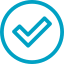 de Personas con Discapacidad Intelectual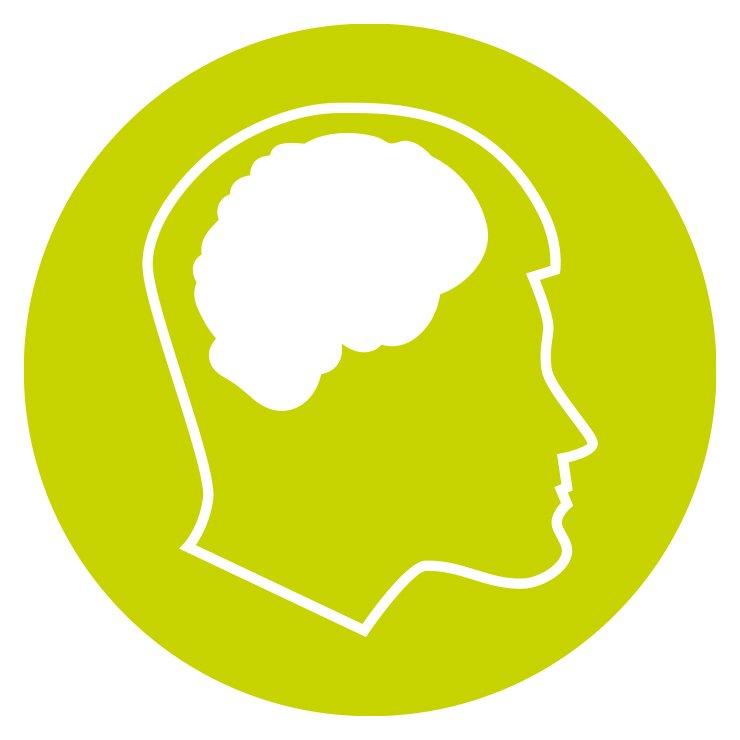 1.Presentarse amablemente, compartiendo su nombre. Diríjase a la Persona con Discapacidad, no sólo a su acompañante en caso de que lleve uno.
Si la Persona con Discapacidad Intelectual está sola, pregunte “¿Puedo apoyarte en algo?”, en caso positivo preguntar “¿Cómo?”. 
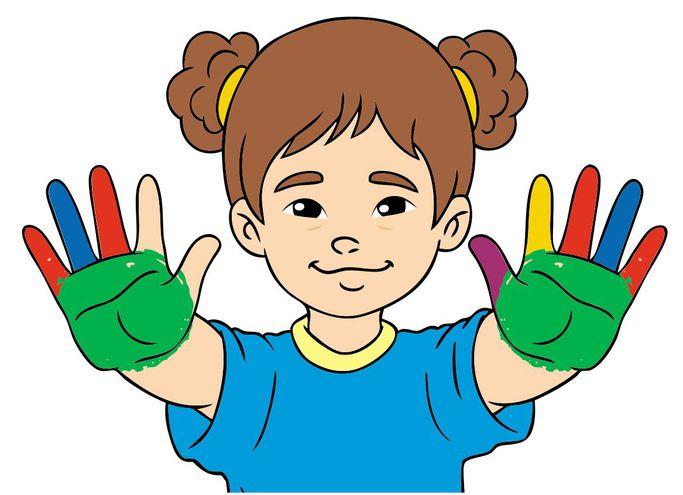 Las Personas con Discapacidad Intelectual tienen un ritmo distinto al convencional para la comunicación. Sea paciente y deje que se exprese lo que sea necesario.  
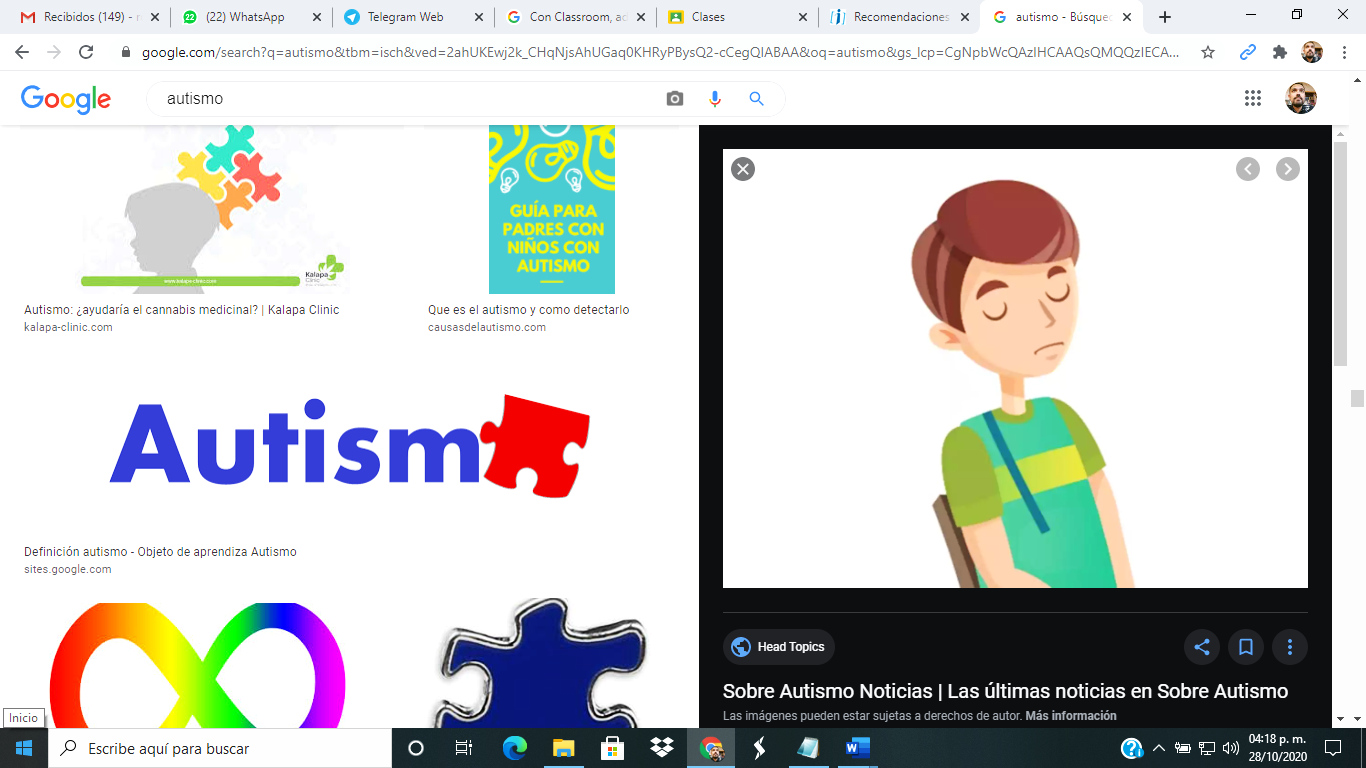 Utilice palabras sencillas e ideas concretas. Puede apoyarse con imágenes para clarificar la comunicación.
Es una discapacidad diversa, se caracteriza porque se presentan complicaciones para el aprendizaje, la comunicación o el autocuidado.  Más información:
Dirección de Inclusión a Personas con Discapacidad – Subsecretaría de Derechos HumanosCalle Jesús García #720 Col. El Santuario, Guadalajara, Jalisco | inclusiondiscapacidad.sgg@jalisco.gob.mx